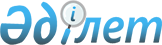 О внесении изменений в решение Хромтауского районного маслихата от 27 декабря 2023 года № 116 "Об утверждении бюджета города Хромтау на 2024-2026 годы"Решение Хромтауского районного маслихата Актюбинской области от 17 июня 2024 года № 189
      Хромтауский районный маслихат РЕШИЛ:
      1. Внести в решение Хромтауского районного маслихата "Об утверждении бюджета города Хромтау на 2024-2026 годы" от 27 декабря 2023 года № 116 следующие изменения:
      пункт 1 изложить в новой редакции:
      "1. Утвердить бюджет города Хромтау на 2024-2026 годы согласно приложениям 1, 2 и 3 соответственно, в том числе на 2024 год в следующих объемах:
      1) доходы – 2 965 099 тысяч тенге:
      налоговые поступления – 464 000 тысяч тенге;
      неналоговые поступления – 0 тенге;
      поступления от продажи основного капитала – 7 000 тысяч тенге;
      поступления трансфертов – 2 494 099 тысяч тенге;
      2) затраты - 3 109 969 тысяч тенге;
      3) чистое бюджетное кредитование – 0 тенге:
      бюджетные кредиты – 0 тенге;
      погашение бюджетных кредитов – 0 тенге;
      4) сальдо по операциям с финансовыми активами – 0 тенге:
      приобретение финансовых активов – 0 тенге;
      поступления от продажи финансовых активов государства – 0 тенге;
      5) дефицит (профицит) бюджета – -144 870 тенге;
      6) финансирование дефицита (использование профицита) бюджета –
      144 870 тенге:
      поступление займов – 0 тенге;
      погашение займов – 0 тенге;
      используемые остатки бюджетных средств – 144 870 тенге.".
      2. Приложение 1 к указанному решению изложить в новой редакции согласно приложения к настоящему решению.
      3. Настоящее решение вводится в действие с 1 января 2024 года. Бюджет города Хромтау на 2024 год
					© 2012. РГП на ПХВ «Институт законодательства и правовой информации Республики Казахстан» Министерства юстиции Республики Казахстан
				
      Председатель Хромтауского районного маслихата 

Болатов Э. Б.
Приложение к решению 
Хромтауского районного 
маслихата от 17 июня 2024 года 
№ 189Приложение 1 к решению 
Хромтауского районного 
маслихата от 27 декабря 2023 
года № 116
Категория
Категория
Категория
Категория
сумма (тысяч тенге)
Класс
Класс
Класс
сумма (тысяч тенге)
Подкласс
Подкласс
сумма (тысяч тенге)
Наименование
сумма (тысяч тенге)
1
2
3
4
5
I. Доходы
2 965 099
1
Налоговые поступления
464 000
01
Подоходный налог
315 450
2
Индивидуальный подоходный налог
315 450
04
Налоги на собственность
140 200
1
Налоги на имущество
7 400
3
Земельный налог
10 000
4
Налог на транспортные средства
122 800
05
Внутренние налоги на товары, работы и услуги
8 350
3
Плата за пользование земельными участками
8 000
4
Сборы за ведение предпринимательской и профессиональной деятельности
350
3
03
Продажа земли и нематериальных активов
7 000
1
Поступления от продажи земельных участков
7 000
4
Поступления трансфертов
2 494 099
02
Трансферты из вышестоящих органов государственного управления
2 494 099
3
Трансферты из районного (города областного значения) бюджета
2 494 099
Функциональная группа
Функциональная группа
Функциональная группа
Функциональная группа
Функциональная группа
сумма (тысяч тенге)
Функциональная подгруппа
Функциональная подгруппа
Функциональная подгруппа
Функциональная подгруппа
сумма (тысяч тенге)
Администратор бюджетных программ
Администратор бюджетных программ
Администратор бюджетных программ
сумма (тысяч тенге)
Программа
Программа
сумма (тысяч тенге)
Наименование
сумма (тысяч тенге)
1
2
3
4
5
6
II. Затраты
3 109 969
01
Государственные услуги общего характера
200 304
1
Представительные, исполнительные и другие органы, выполняющие общие функции государственного управления
200 304
124
Аппарат акима, города районного значения, села, поселка, сельского округа
200 304
001
Услуги по обеспечению деятельности акима города районного значения, села, поселка, сельского округа
153 792
022
Капитальные расходы государственного органа
46 512
06
Социальная помощь и социальное обеспечение
48 077
2
Социальная помощь
48 077
124
Аппарат акима города районного значения, села, поселка, сельского округа
48 077
003
Оказание социальной помощи нуждающимся гражданам на дому
48 077
07 
Жилищно-коммунальное хозяйство
1 957 315
3
Благоустройство населенных пунктов
1 957 315
124
Аппарат акима города районного значения, села, поселка, сельского округа
1 957 315
008
Освещение улиц в населенных пунктов
125 398
009
Обеспечение санитарии населенных пунктов
75 000
011
Благоустройство и озеленение населенных пунктов
1 756 917
12
Транспорт и коммуникации
904 273
1
Автомобильный транспорт
904 273
124
Аппарат акима города районного значения, села, поселка, сельского округа
904 273
013
Обеспечение функционирования автомобильных дорог в городах районного значения, селах, поселках, сельских округах
343 395
045
Капитальный и средний ремонт автомобильных дорог в городах районного значения, селах, поселках, сельских округах
560 878
V.Дефицит (профицит) бюджет
-144 870
VI.Финансирование дефицита (использование профицита) бюджета
144 870
8
Используемые остатки бюджетных средств
144 870
01
Остатки бюджетных средств
144 870
1
Свободные остатки бюджетных средств
144 870